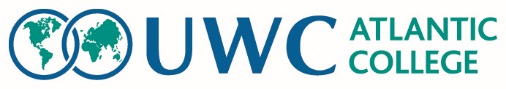 Job Description and Person SpecificationJob TitleSubject Teacher – Economics TeacherSalary£23,968 - £40,560 depending on experienceResponsible toFaculty Head, Group 3Key Contacts and RelationshipsStudents, Leadership Team, Faculty Head, Faculty team, Head of Tutors, IB Co-ordinator, all college employees, parents, University Guidance TeamJob PurposeTo promote student learning and be accountable for student progress and development within the specific subject area and to raise standards of student attainment, attitudes to learning and achievement in support of the aims and ethos of the collegeTo ensure that excellent standards are maintained and that the Faculty continues to excel and progressTo clearly and positively communicate the ethos and ideals of the UWC mission and the College in theory and practiceKey AccountabilitiesPromote and maintain high professional standards within the classroom and wider college community in support of the aims and ethos of the collegeSupports the aims and ethos of the collegeEstablishes effective working relationships and sets a good example through their presentation and personal and professional conductUpholds the college’s code of conduct in a consistent, firm and non-confrontational mannerMaintains a purposeful and calm atmosphere in the classroom and other learning areas and consistently applies the college’s agreed sanctions and rewards proceduresTakes responsibility for personal development and progression, making full use of the college’s development opportunities and trainingAttends team and staff meetings as appropriate, contributing actively whenever possibleParticipates in and fully engages with the college’s performance review processHas an awareness and understanding of teachers’ professional duties and legal liabilitiesProvide effective and proactive teaching and learning to students participating in the subject area ensuring that lessons are based on clear learning objectives and that all students make progress.Carries out teaching duties in accordance with the college’s schemes of work and the defined IB curriculumPlans and delivers lessons and other learning activities in accordance with the college’s teaching and learning policyLiaises with other colleagues to deliver units of work in a collaborative way and contributes to the production and preparation of schemes of workIs aware of and makes provision for students who have particular individual needs e.g. ALN, very able, etcSets targets for student attainment levels using prior achievement dataSets work for students absent from lessons in line with the college’s policiesWorks towards or maintains the teaching standards applicableSupervises Extended Essays as and when requiredPromote, support and participate in the college’s co-curricular programme in order to ensure students engage with the UWC MissionCarries out community and either physical or creative activity on a weekly basis in accordance with the College’s expectationsProvides clear direction to studentsPromotes positive and constructive attitudes in studentsSets targets for student attainment levels using prior achievement dataWorks co-operatively with colleaguesAssess, record and report on student performance in accordance with college policy and practiceMaintains rigorous and accurate records, including students’ attainment, attendance, homework set and outline lesson plansMarks and returns work in line with the college’s assessment policy, including feedback for improvement and progress for each studentProvides assessment reports when periodically required within the college’s assessment cycle and additional “round robin” reports when specifically requestedEnsures that suitably differentiated material and learning pathways are provided to challenge all students at the appropriate level, regardless of their abilityAssists the Head of Faculty in carrying out suitable evaluation and analysis of examination results and performance at the beginning of the academic year and agreeing corrective actions resulting from the evaluation and analysisProvide effective and proactive pastoral care for students in order to promote the general progress and well-being of individual studentsSuccessfully acts as a tutor to an assigned group of studentsSuccessfully builds relationships with students and is available when needed to listen and offer support and encouragementLiaises with the pastoral team to ensure the implementation of the college’s pastoral systemAlerts appropriate colleagues to problems experienced by students and makes recommendations as to how these may be resolvedPerson SpecificationECONOMICS TEACHERPerson SpecificationECONOMICS TEACHERPerson SpecificationECONOMICS TEACHERPerson SpecificationECONOMICS TEACHERPerson SpecificationECONOMICS TEACHERPerson SpecificationECONOMICS TEACHERPerson SpecificationECONOMICS TEACHERPerson SpecificationECONOMICS TEACHERPerson SpecificationECONOMICS TEACHEREssentialHow AssessedHow AssessedHow AssessedDesirableHow AssessedHow AssessedHow AssessedEssentialApplication FormInterviewAssessmentCentreDesirableApplication FormInterviewAssessment CentreQualificationsRecognised teaching qualificationA degree (or qualification to the equivalent of degree level) in the specialist subject or a related subjectEvidence of personal commitment to continuing professional developmentXXXXXHigher degree or further qualificationThe ability to drive (or learn to drive) a minibusXXExperience and KnowledgeSubject specific teaching experience and the ability to teach the IB Higher Level and IB Standard Level courseExperience and knowledge of working with sixth-form age students in a teaching and learning environmentDemonstrable passion and detailed knowledge of subject areaXXXXKnowledge and experience of working with the IB curriculumExperience of working in an international settingThe ability to offer activities aligned with the college’s co-curricular programmeXXXSkills and AbilitiesThe ability to adapt personal teaching style to suit a student body made up of 15 – 19 year olds from different educational systems and culturesA willingness to undergo training in an area of the college’s co-curricular programme and gain knowledge, experience and qualificationsThe ability to use appropriately a range of teaching and learning strategies for whole classes, individuals and groups which stimulate, challenge, engage and motivate studentsAbility to set clear and appropriate targets, feedback to students and make use of assessment information to promote each student’s attainment and progress, and to plan future lessonsThe ability to communicate effectively (written and verbal) to a variety of audiencesThe ability to differentiate tasks appropriately and meet deadlinesInternationally-minded with a demonstrable passion for and deep understanding of the UWC mission and the identity of the college, including the ability to clearly and positively communicate the ethos and ideals of the college in theory and practiceA professional approach to work with an ability to build strong rapport with a broad spectrum of people e.g. students and colleaguesA demonstrable ability to successfully create, motivate and inspire studentsThe ability to encourage and maintain a good standard of discipline in the classroom through well focused teaching, positive relationships and good classroom managementThe statutory requirements of legislation concerning equal opportunities, health and safety, ALN and Child ProtectionXXXXXXXXXXXXXXXXXXXXXXPersonal attributesCommitment to the promotion of equality and diversity and operating in a safe and healthy requirementCommitment to continuous personal improvementFlexibility to work outside the normal working weekCommitment to the safeguarding of children and young adultsDetermination to encourage the highest quality of learning experience for all studentsA proactive and adaptable approach with a ‘can-do’ attitudeThe ability to successfully work independently, under own initiative and as part of a teamPassionate about teaching and learning and able to enthuse and reflect upon experienceXXXXXXXXXXXXXXX